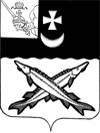 КОНТРОЛЬНО-СЧЕТНАЯ КОМИССИЯ БЕЛОЗЕРСКОГО МУНИЦИПАЛЬНОГО РАЙОНА  ЗАКЛЮЧЕНИЕфинансово-экономической экспертизы на проект постановления администрации Белозерского муниципального района о внесении изменений в постановление администрации района от 30.12.2015 №995 «Об утверждении ведомственной целевой программы «Развитие и совершенствование сети автомобильных дорог общего пользования муниципального значения Белозерского муниципального района на 2016-2018 годы»   24 октября 2017г.        Экспертиза проекта проведена на основании  пункта 7 статьи 12 Положения о контрольно-счетной комиссии Белозерского муниципального района, утвержденного решением Представительного Собрания Белозерского муниципального района от 27.02.2008 № 50 (с учетом изменений и дополнений). Цель финансово-экономической экспертизы: определение соответствия положений, изложенных в проекте программы, действующим нормативным правовым актам Российской Федерации, субъекта Российской Федерации и муниципального образования; оценка экономической обоснованности и достоверности объема ресурсного обеспечения программы «Развитие и совершенствование сети автомобильных дорог общего пользования муниципального значения Белозерского муниципального района на 2016-2018 годы»,  возможности  достижения поставленных целей при запланированном объеме средств.     Предмет финансово-экономической экспертизы: проект постановления администрации Белозерского муниципального района «О внесении изменений в постановление администрации района от 30.12.2015 №995»Сроки проведения: с 24.10.2017 по 25.10.2017  Правовое обоснование финансово-экономической экспертизы: Порядок разработки, утверждения и реализации ведомственных целевых программ, утвержденный постановлением администрации Белозерского муниципального района от 29.12.2007 № 862 (в редакции постановления администрации от 04.04.2013 №407) (далее – Порядок №407). В результате экспертизы установлено:      Проект постановления предусматривает внесение изменений в постановление администрации Белозерского муниципального района от 30.12.2015 №995  об утверждении ведомственной целевой программы и в программу, утвержденную указанным постановлением (далее - Программа).    1. Проектом постановления предлагается внести изменения в паспорт Программы, уточнив объем бюджетных ассигнований на 2016-2018 годы в сумме 6705,4 тыс. руб. Общий объем бюджетных ассигнований на реализацию Программы предусматривается в размере 44065,3 тыс. руб., в том числе областной бюджет 14744,1 тыс. руб., районный бюджет  29321,2 тыс. руб., из них:  2016 год – 13225,4  тыс. руб.2017 год - 19480,1  тыс. руб.2018 год - 11359,8  тыс. руб.     2. Проектом предлагается внести изменения в раздел 4 «Ресурсное обеспечение программы», уточнив объем бюджетных ассигнований на 2016-2018 годы за счет средств областного бюджета.      3. Проектом предлагается внести изменения в приложение №1 «Перечень мероприятий Программы», изложив его в новой редакции. Произведено увеличение или уменьшение бюджетных ассигнований в разрезе мероприятий. Кроме того, дополнительно предусмотрено выделение средств по следующим мероприятиям: - ремонт автомобильной дороги подъезд к Чулково на территории Белозерского района в размере 1712,73 тыс. руб.;- ремонт улично-дорожной сети западного района г.Белозерска Вологодской области в размере 915,0 тыс. руб.;- ямочный ремонт (картами) ул.Свободы в г.Белозерске Вологодской области в размере 675,04 тыс. руб.;- составление сметной документации и прохождение государственной экспертизы в размере 120,0 тыс. руб.        Общий объем финансирования на реализацию мероприятий Программы составит 44065,3 тыс. руб., из них районный бюджет – 29321,2 тыс. руб., областной бюджет – 14744,1 тыс. руб., в том числе с разбивкой по годам:2016 год – 13225,4 тыс. руб. (рай. бюджет – 10697,6 тыс. руб., обл. бюджет – 2527,8 тыс. руб.);2017 год – 19480,1 тыс. руб. (рай. бюджет – 10174,6 тыс. руб., обл. бюджет – 9305,5 тыс. руб.);2018 год – 11359,8 тыс. руб. (рай. бюджет – 8449,0 тыс. руб., обл. бюджет – 2910,8 тыс. руб.).Согласно пояснительной записке указанные изменения не приведут к образованию кредиторской задолженности.Уточнение объемов финансирования Программы на 2017-2018 годы связано с приведением объемов финансирования мероприятий Программы в соответствие с  решением Представительного Собрания района от 27.06.2017 №48 о внесении изменений в решение Представительного Собрания района от 05.12.2016 №112 «О районном бюджете на 2017 год и плановый период 2018 и 2019 годов». Объем финансирования в соответствии с решением Представительного Собрания составил 21290,1 тыс. руб., а в соответствии с  Программой 19480,1 тыс. руб., расхождение составило 1800,0 тыс. руб. В рамках реализации Программы (п.9 перечня мероприятий Программы) муниципальному образованию «Город Белозерск»  были выделены денежные средства в форме субсидии на ремонт улицы Орлова в г. Белозерске.  В дальнейшем с администрацией Белозерского муниципального района было заключено соглашение о передаче полномочий  на осуществление дорожной деятельности в отношении автомобильных дорог местного значения в границах населенных пунктов в сумме 1800,0 тыс. руб. (ремонт улицы Орлова), что привело к удвоению указанной суммы.  Выводы по состоянию вопроса, в отношении которого проводится экспертиза:Проект постановления администрации района о внесении изменений в постановление администрации Белозерского муниципального района от 30.12.2015 №995 об утверждении ведомственной программы «Развитие и совершенствование сети автомобильных дорог общего пользования муниципального значения Белозерского муниципального района на 2016-2018 годы» не противоречит   Порядку №407 и рекомендован к принятию.         Аудитор контрольно-счетной комиссии          Белозерского муниципального района:                               В.М.Викулова